Following rental prices are for the duration of the show, and include delivery and removal. 	SHOW COLORS: BLACK / SILVER 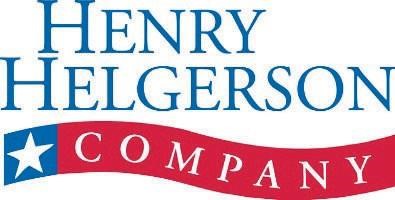 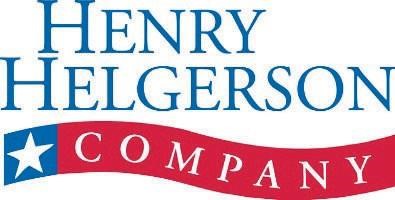 	Standard 	Discount 	Total 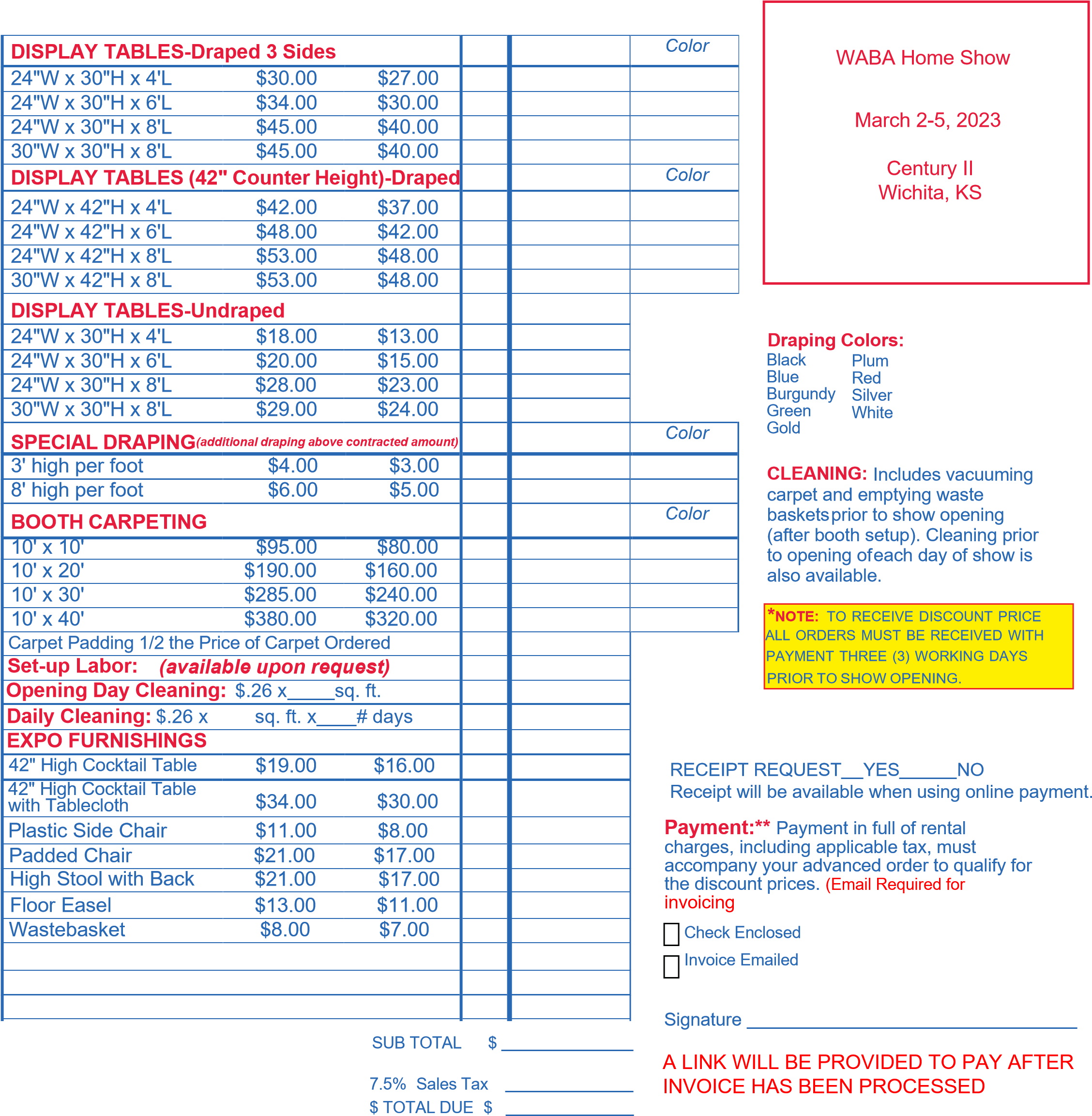 	Description 	Price 	Price* 	Qty. 	Price  